Českolipský starosta Josef Thurner	Josef THURNER se narodil 30. ledna 1881 v obci Kašperské Hory (Bergreichenstein) v dnešním okrese Klatovy. Byl německé národnosti a vyznáním římský katolík. Otec Wenzel Thurner byl učitelem a pozdějším okresním školním inspektorem v Sušici, maminka Barbara rozená Nauschová byla v domácnosti. Po absolvování základní školní docházky vystudoval v letech 1894 – 1899 učitelský ústav s vyučovacím jazykem německým v Českých Budějovicích. Pátého června 1899 se přihlásil dobrovolně do armády jako jednoroční dobrovolník. Následovalo v letech 1899-1900 studium na škole pro záložní důstojníky u 11. c. k. pěšího pluku prince Jiřího Saského v Praze. Školu ukončil jako korporál (desátník). Díky úspěšné službě mu bylo nabídnuto, aby u armády zůstal jako profesionální voják. Již 16. září 1900 je povýšen na feldvébla(šikovatele). Mladý Josef tedy zůstává u stejného pluku a je mimořádně 1. listopadu 1901 povýšen o dvě hodnosti na poručíka. V roce 1903 se účastnil rozsáhlých manévrů – Praha – Benešov – Votice – Ratibořské Hory. U stále stejného pluku působí jako velitel čety a to až do konce listopadu 1904, kdy je převelen do Kalinoviku v Bosně. Zde působí jako velitel kulometného oddělení a povýšení na nadporučíka následovalo 1. listopadu 1908 a s tím obdržel služné 2200 korun ročně. To již byl na skok opět převelen do Prahy. Následovala další vojenská působiště, např. v letech 1910-1912 působil ve funkci instruktora – důstojníka v Dolních Rakousích na armádní kulometné škole v Brucku an der Leitha. Zde se zabýval vytvářením předpisů ke zbraním a působil jako učitel všeobecných vojenských nauk. 1. listopadu 1911 mu byl vyměřen plat 2400 korun ročně. Thurner na sobě pracoval po všech stránkách, cvičil, plaval, jezdil na kole, na koni, stenografoval, ovládal těsnopis a lyžoval, se svými 181 centimetry byl pro ženy k nepřehlédnutí. Mezitím se 10. října 1911 oženil s Elsou Emilií Röslerovou narozenou 20. září 1891. V následujícím roce se manželům Thurnerovým narodil syn Werner (8. 10. 1912 v Praze), který se stal později stavebním inženýrem. Vojenské vzdělání si ovšem nepřestal doplňovat a rozšiřovat. V Praze absolvoval 9 ti měsíční sborový kurs, který zakončil k poslednímu červnu 1913 s výborným prospěchem. Následující den nastoupil tříměsíční studium kurzu pro absolventy sborové školy na Válečné škole ve Vídni. I tuto školu ukončil s výborným prospěchem. Prvního listopadu 1913 nastoupil službu v Plzni jako důstojník štábu 37. pěší brigády. Za svou příkladnou službu mu bylo uděleno uznání Ministerstva války a rovněž jubilejní kříž 1848-1908. 1. srpna 1914, pár dní po vypuknutí světové války je Josef Thurner povýšen na kapitána a již 20. srpna odjíždí do války na ruské bojiště v nové roli jako důstojník štábu generála Stephana Sarkotiće von Lovćen u 37. pěší brigády. 21. října je vyznamenán vojenským záslužným křížem s válečnou dekorací. O necelý rok později 6. září 1915 je mu uděleno německé vyznamenání Železný kříž II. třídy. Toto vyznamenání obdržel v lazaretu, kde pobýval od 1. 9. 1915 do 10. 11. 1915 a léčil se z břišního tyfu a úplavice. Následně byl mimo činnou službu na zdravotní dovolené  a to až do 10. ledna 1916, kdy byl převelen na balkánskou frontu. Desátého srpna 1916 se stává podruhé otcem, nyní dcery Erdy Margarety, která se již narodila manželům v České Lípě. I na balkánském bojišti působil jako důstojník v generálním štábu a setrval zde až do 20. srpna 1917. Poslední přesun byl na italské bojiště, kde opět působil jako důstojník v generálním štábu u 25. horské brigády. S touto brigádou se zúčastnil několika operací od benátských Alp, Piavu až po Grappa masiv. Při této akci byl také vyznamenán, Válečnou dekorací se zkříženými meči. Od 1. května 1918 až do symbolického data 28. října 1918 zastával funkci štábního důstojníka u 1. oddílu sboru. Následně demobilizoval. Ve válce prošel celou řadou bojišť, účastnil se bojů na mnoha místech Ruska, Haliče, Hercegoviny, Korutan, Tyrolska. V Karpatech bojoval v průsmyku u Torona. Po skončení velké války stál zkušený štábní důstojník Thurner před rozhodnutím co dál? Stal se občanem Československa jako občan německé národnosti. Svlékl uniformu a začal navštěvovat odbornou školu nábytkářskou snad v Plzni a chvíli pracoval jako stolař. Situace byla po válce špatná, dobré práce málo, a tak krátce pracuje jako vedoucí cihelny, která ovšem brzy vyhořela. V roce 1919 přichází za manželkou do České Lípy a žijí v Plynárenské ulici čp. 833 (Gasgasse). Zde obývají byt spolu s tchýní Marií Röslerovou, která byla majitelkou bytu. V březnu 1919 potkal Josef Thurner svého přítele, důstojníka z předválečných let, nyní důstojníka Československé armády. Ten mu poradil, ať zažádá o vstup do Československé armády, že jako zkušený frontový voják by mohl být aktivován. Přihlášku č. 36 239 si podal u Ministerstva národní obrany 30. března 1919. Po dlouhém čekání je povolán 14. prosince 1920 do činné služby v československé armádě a přijat jako vojenský gážista. Ve Vysokém Mýtě složil přísahu Československé republice a nastupuje službu jako skladištní důstojník v hodnosti kapitána u čs. náhradního praporu čs. pěšího pluku č. 30 ve Vysokém Mýtě. V této funkci působil Thurner až do 8. června 1921. Jeho přímým velitelem byl pplk. Bohdan Friese, rovněž důstojník bývalé Rakousko-Uherské armády, který Thurnera na odchodnou zhodnotil takto: velmi svědomitý, přesný, spolehlivý, energický, zvláště inteligentní důstojník, jemných společenských způsobů, který svoje povinnosti co skladištní důstojník augmentačního skladiště u náhradního praporu s patřičnou energií a velmi dobrým výsledkem vykonával.Před přeložením na nové působiště byl kapitán Thurner pozván na MNO – Oddělení jazykových kurzů pro důstojníky nečeskoslovenské národnosti ke složení předepsané hlavní zkoušky po soukromé přípravě. Zkoušku vykonal 11. 8. 1921 a zákonným požadavkům vyhověl. Zkouška se skládala ze třech okruhů, z kterých uchazeč musel uspět jinak by neobdržel tzv. Průkaz znalosti čs. jazyka pro povýšení. Znalosti prokazoval v jazyku českém – dostatečně, v literatuře československé – dobře a nakonec v dějinách a zeměpise československém si vedl velmi dobře. Přestože uvedená zkouška představovala pro některé vojáky německé národnosti vážnou překážku, měli v první polovině 20. let mezi zhruba mezi 10 000 důstojníky československé armády poměrně významné zastoupení, i když ne takové, jaké by mohli podle národnostního složení Československé republiky očekávat. V roce 1922 tvořili němečtí důstojníci 11,9 % a o rok později 10,4 % důstojnického sboru, tedy asi jednu desetinu. Od září do konce listopadu 1921 působil jako přidělený velitel 4. polní roty, I. praporu u 47. pěšího pluku v Mladé Boleslavi. Pluk sídlil honosné budově postavené v historizujícím novogotickém stylu v Jičínské ulici čp. 244, která nyní slouží jako luxusní bytový dům. Při službě u pluku si vysloužil od velitelů velmi pozitivní hodnocení. Nejprve byl kladně hodnocen velitelem praporu podplukovníkem Rudolfem Ronem za průběh částečné mobilizace a demobilizace na konci října, která proběhla jako reakce na pokus o uchopení moci excísařem Karlem Habsburským v Maďarsku. Druhé hodnocení od samotného velitele pluku plukovníka Panznera bylo následující: vzorný důstojník a výborný instruktor-kulometčík. Má výborný vliv na podřízené, dokázal v krátké době kázeň velmi utužiti, u mužstva velmi oblíben. K vedení důstojnického sboru způsobilý. K povýšení, jakož i k vedení praporu způsobilý. V Mladé Boleslavi je od 12. prosince 1921 i oficiálně policejně přihlášen k trvalému pobytu. U pluku působil opět jako velitel 4. roty do konce poloviny září 1922. Za tuto dobu si velitelem I. praporu tedy svým představeným důstojníkem podplukovníkem Ronem vysloužil toto služební hodnocení: upřímný, energický charakter, velmi přičinlivý velitel roty, ve všech odborech kulometné služby prvotřídní odborník, vynikající učitel podřízených důstojníků. Udržuje velmi dobrou kázeň u roty a jest u mužstva velmi oblíben. Humanistický, vzdělaný důstojník, dobrý kamarád. Následně je na měsíc a půl frekventantem vozatajského kurzu pro velitele kulometných rot u vozatajského praporu č. 2 v Josefově. Kurz zakončil bez problémů, což se opět odrazilo v jeho služebním hodnocení, které provedl major Ruml: po dobu kursu byl velice pilný a dosahoval velmi dobrého prospěchu. Absolvování kursů, dobré hodnocení a především odsloužená léta, to se vše promítlo i do zvýšení platu. Od května 1922 byl kapitán Thurner  v VII. hodnostní třídě 2. platového stupně. 5. prosince opět vykonal zkoušku z jazyka českého, tentokrát šlo o zkoušku opakovací. Zkoušku absolvoval na velitelství 3. pěší divize v Litoměřicích. Předsedou pětičlenné komise byl generál MUDr. Eduard Mazel a další tři kapitáni. Komise položila celkem 20 otázek a výsledná známka „dobrá“ byla průměrem dílčích hodnocení. Opět i tato zkouška byla předpokladem, že je stále k povýšení způsobilý. Ale netrvalo dlouho a opět následovalo pozvání k vykonání jazykové zkoušky, tentokrát na Zemském vojenském velitelství v Praze dne 27. 6. 1923. Četnost jazykových zkoušek byla dána výnosem MNO, který byl často upravován, což mělo za následek, že Thurner a jiní důstojníci jiné národnosti museli skládat zkoušky stále znovu. Potěšující jistě bylo, že tentokrát mu byla uznána z předcházející zkoušky prokázaná znalost kulturních dějin a občanské nauky. Zkoušku opět složil, kdy stačilo prokázat písemnou a ústní znalost českého jazyka.  Na počátku roku 1924 byl Thurner povolán k absolvování kulometného kurzu pro důstojníky kulometných rot. Třítýdenní kurz zajišťovalo Učiliště pro pěší vojsko v Milovicích. 14. září 1924 byl kapitán Thurner zproštěn velení 4. polní roty a okamžitě jmenován velitelem pomocné roty a plukovním zbrojním důstojníkem. 23. 9. se opět přestěhoval a vrátil se do České Lípy. V den šestého výročí vzniku samostatného Československa je jmenován do vyšší hodnosti, stává se vyšším důstojníkem  - štábním kapitánem. V jeho služebním zařazení se nic nemění, ale jisté je, že kariéra v československé armádě se chýlí ke konci. Poslední hodnocení jeho služební činnosti k datu 30. června 1925 je opět více než kladné a opět končí dovětkem „ku povýšení způsobilý“. Ba co více Thurner obdržel od velitele 3. pěší divize generála Roberta Rychtmoce Pochvalné uznání za vynikající, obětavou a velmi úspěšnou činnost. Následující den 1. července 1925 je podle § 11 zákona č. 286 o úsporných opatřeních ve veřejné správě propuštěn z činné služby. Nevíme zda to poctivý a loajální důstojník čekal nebo to bylo nemilé překvapení?Tato skutečnost se mohla projevit i na jeho dalším profesním směřování. Po dlouhých 26 letech opustil armádu, které věrně sloužil jako R-U voják a důstojník a posléze i československý vyšší důstojník. V naší nové armádě na sobě musel o to víc pracovat, vždyť prvorepubliková armáda si zakládala na legionářích a bývalý R-U voják a ještě německé národnosti to nemohl mít lehké. Legionáři se mohli pyšnit našimi i spojeneckými vyznamenáními, ale Thurner vyznamenání poražených států nosit nesměl. Pracoval na sobě nejen odborně, ale především se musel velmi zdokonalit v českém jazyce, aby mohl profesně fungovat.  S manželskou v České Lípě provozují menší sklad a obchod s dámskou konfekcí v Plynárenské ulici, kde rovněž rodina bydlí. Obchod vedla paní Elsa Thurnerová, která také svůj obchod náležitě propagovala. Ale společně si podnikání moc dlouho neužili, manželka Elsa umírá předčasně 6. září 1928 v nedožitých 37 letech. Její smrt byla velkou ranou, podnikání se moc nedařilo, bylo období bídy a velké nezaměstnanosti. Josef Thurner obchod pár let po smrti ženy zavřel. Ze sčítacího archu pro sčítání lidu v roce 1930, který vyplnil Josef Thurner se dovídáme, že domácnost mu vedla dívka z Moravy slečna Růžena Kafková, která jemu a dětem také vařila. Sám sebe označil jako důstojníka ve výslužbě a obchodníka s módním zbožím.1. října 1933 vstoupil Thurner do Sudetoněmecké vlastenecké fronty (Sudetendeutsche Heimatfront, která se od dubna 1935 přejmenovala na Sudetoněmeckou stranu nebo-li Sudetendeutsche Partei). Brzy se stal předsedou místní českolipské pobočky. Zajímavou vzpomínku učinil Dr. Alfred Kanabas, který připomněl o mnoho let později při Thurnerových 75 narozeninách jednu společnou nezapomenutelnou příhodu. Thurner byl ve volném čase nadšeným ochotníkem a někdy před rokem 1938 uspořádal na svazích Špičáku v kopcovitém terénu nezapomenutelné divadelní představení ve zcela přírodních kulisách. Jednalo se o hru Johanna Wolfganga Goetheho "Götz von Berlichingen". O představení byl obrovský zájem na Špičák proudily davy lidí, každý to chtěl vidět. Dokonce s tímto představením jezdili po okolí. Nadále byl činný v SdP, kde spolupořádal tradiční prvomájové průvody, které organizovalo okresní vedení SdP v čele s městským zastupitelem, poslancem Národního shromáždění za  SdP Gustavem Knöchelem. Politické průvody měly pevný harmonogram a obvykle končily projevem v nové tělocvičně (dnešní Jiráskovo divadlo v České Lípě). Vše včetně projevu a prodeje propagačních odznáčků musel schválit Okresní úřad v České Lípě. Třetího května 1938 si podal kandidátskou přihlášku jako lídr SdP pro obecní volby. Volby proběhly 22. května a nebylo překvapením, že volby SdP drtivě vyhrála.Složení zastupitelstva města Česká Lípa bylo podle výsledků voleb do obecních zastupitelstev z  22. května 1938. Výsledky těchto voleb byly pozastaveny až do počátku září 1938, kdy byl zvolen i starosta. Volba starosty proběhla 6. září 1938. České politické strany, národní socialisté, němečtí sociální demokraté a komunisté vytvořili společně demokratický blok. A při volbě druhého místostarosty postupovali společně. Zvolen byl národní socialista pokladník František Kunc. Následně se v zasedací místnosti radnice přistoupilo k volbě starosty. Přítomno bylo všech 25 zastupitelů SdP. Státní zástupce Dr. Wilhelm Miegl navrhl lídra vítězné strany Josefa Thurnera a doporučil hlasovat aklamací, což bylo předsedou volební komise Dr. Tajovským zásadně odmítnuto, protože to odporuje zákonu o tajné volbě. Dr. Miegl protestoval a chtěl tím demonstrovat jednotu volby. Odevzdáno bylo všech 25 hlasovacích lístků, 24 bylo pro kandidáta Thurnera, jeden lístek byl prázdný. Následovala volba prvního místostarosty, opět získal 24 hlasů z 25 možných a stal se jím Josef Walzel. Starosta jako veřejný zaměstnanec - úředník musel složit služební přísahu věrnosti republice, ale jestli ji opravdu složil nevíme. V následujících dnech došlo k personálnímu obsazení vedoucích míst u  jednotlivých referátů městského úřadu.V čele města stanul Josef Thurner, který vystřídal nikoli starostu, ale správního komisaře Wenzela. L. Wiesnera. Starosta byl navíc vedoucím personálního oddělení, místostarosta Josef Walzel řídil finanční referát, Dr. Wilhelm Miegl právní oddělení,Stefan Krammer obecní les, park a hřbitov, Rudolf Ullmann hasiče a protipožární policii, Rudolf Weber školství, chudobinec, plovárnu a zodpovídal za všeobecnou péči o mládež, Karl Förster dohlížel na jatka a plynárnu, Otto Müller dohlížel na fungování nemocnice a posledním vedoucím byl Gustav Breite, který měl na starost stavební oddělení včetně obecní vodárny. V následujících dnech před "Mnichovem" byla situace velmi napjatá. V pohraničí, kde bylo vyhlášeno stanné právo se objevovaly provokace zfanatizovaných Němců, kteří toužili po "osvobození" z československé tyranie. Československá vláda na situaci v pohraničí reaguje a 16. září 1938, kdy rozpustila Sudetoněmeckou stranu a na uprchlého Henleina s Frankem byl vydán zatykač. Následovala všeobecná mobilizace vyhlášená Hodžovou vládou. Situace se měnila každým okamžikem, Hitler stupňoval své požadavky a vyhrožoval napadením Československa, když nebudou splněny jeho požadavky o odstoupení Sudet. 30. září 1938 přijala vláda mnichovský diktát. V následujících dnech začala německá armáda obsazovat pohraničí. Česká Lípa přivítala německou armádu 10. října 1938. Byla to velká sláva do města vpochodovala jednotka wehrmachtu a byla slavnostně uvítána představiteli města v čele se starostou. Připojením Sudet k Říši muselo dojít nejen k okamžitému zavedení jízdy vpravo, ale také k nastolení nového stylu práce. V Německu již od 30. ledna 1935 platila nová úprava výkonu obecní správy tzv. deutsche Gemeindeverordnung. Tato zásadní úprava fungování obecní samosprávy bez konání voleb bude zavedena postupně i na nově připojením území Sudet k Říši. V čele úřadu bude jmenovaný starosta, dosazený stranou NSDAP právě na základě vůdcovského principu, kdy každý vůdce je autoritou podřízeným a zároveň plně odpovědným nadřízeným.Dalo by se říci, že národněsocialiský stát nepotřebuje úředníky, ale vůdce podle známého tehdejšího hesla(nicht Beamter sondern Führer).Starosta města se v určitých otázkách mohl poradit s radními, kteří nepůsobili a nescházeli se jako poradní sbor, ale vystupovali jen jako jednotlivci. Důležitější bylo ale působení stranických přidělenců (Parteibeauftragten), kteří dohlíželi na správné starostovo rozhodnutí. Starosta na venek byl správcem místních úřadů, např. vystupoval jako místní policejní orgán (Ortspolizeibehörde),místní vedoucí protivzdušné obrany (Luftschutzleiter),předsedal hospodářskému úřadu (Wirschaftsamt) a zastupoval obec i ve věcech jako předseda společností s kapitálem města, např. jako představený místní spořitelny (Sparkassavorstand). Starosta je také osobou v pracovně právních vztazích tou, která přijímá a propouští úředníky, pracovníky a dělníky zaměstnané obcí. U obcí nad 10 000 obyvatel zajišťuje a prověřuje jejich další vzdělávání. Starosta byl vybírán stranickými přidělenci a radními při neveřejné schůzi. Kandidáti na starostu se hlásili jednotlivě na vypsané místo, podmínkou musel být arijský původ. Při výběru starosty byla praxe taková, že strana NSDAP vybírá, stát povolává a obec jmenuje na konkrétní místo. Následovala jmenovací listina a přísaha věrnosti. Starosta a přidělenci (Beigeordneren)byli jmenováni na dobu šesti let.  Starosta města Thurner, vlastně poslední, který vzešel z volby  v září 1938 zůstal po 1. říjnu 1938 ve funkci. Od 8. října 1938 zastával funkci čestného(ehrenamtlicher) starosty. A funkcí alespoň těch čestných mu začalo přibývat. Předně byl členem českolipské Stantarty SA 110 s čestným názvem Ernst Zdarsky v hodnosti Obertruppführer. Rovněž byl Betriebsführerem německé pracovní fronty. Dále byl předsedou okresní organizace německého červeného kříže s hodností Oberfeldführer (ekvivalent podplukovníka). Uniformu DRK Thurner velmi často používal i při různých slavnostních příležitostech. Zlí jazykové tvrdí, že si občas popletl kalhoty a zaměňoval kalhoty pískově žluté barvy od uniformy SA a s kalhotami tmavomodré barvy k uniformě DRK a potom v této prapodivné kombinaci vyrážel i na oficiální akce. Představitelé města, ale i samotní obyvatelé si od připojení k Říši hodně slibovali. Viděli v tom nové a lepší možnosti rozvoje města i zvýšení jeho prestiže. Na jedné straně přemýšleli nad rozvojem města a přitom nečinně tolerovali ničení mnohaletých kulturních hodnot. Bohužel i naše město postihlo zničení židovského svatostánku. V noci z 10. na 11. listopadu 1938 byla zapálena českolipská synagoga. Nejprve uměle rozdělaný požár uhasl, posléze byl opět rozdělán, ale starostliví obyvatelé okolních domů po zpozorování plamenů zavolali hasiče. Oheň byl dočasně uhašen a opět byl rozdělán kolem 8 hodiny ráno tentokrát za dohledu hasičů, kteří asistovali, aby vše dobře hořelo. Na konec ze synagogy zbyly jen holé stěny. Následně hlásil starosta Thurner do norimberské redakce časopisu Der Stürmer, že město Česká Lípa kdysi značně požidovštělé, správně pochopilo židovský problém a brzy bude od této rasy očištěno. Plány rozvoje města shrnul starosta Josef Thurner 24. listopadu 1938 do konkrétních 8 bodů. Bodem číslo jedna bylo odstranění bídného stavu Richterova dvora a nádvoří vodního hradu, bod č. 2 byla výstavba nové moderní nemocnice, bod. č. 3 výstavba nového typu školy pro celníky. Bodem číslo 4 byl požadavek na přeložení některé průmyslové výbory do města, navrhována byly letecká továrny. Pátým bodem bylo vyhovět českobudějovické firmě Hardtmuth, která nabízela vybudování továrny v České Lípě. Šestým bodem byl požadavek na zřízení nové vyšší školy pro chlapce a přestavbou starého gymnázia vybudovat i vyšší školu pro dívky. Předposlední bod se opět týká školství, a to vybudovat novou hospodářskou školu, kde by byly zastoupeny i odborné řemeslné obory. Posledním bodem bylo jakési shrnutí, které odkazovalo již na dlouhou historii města včetně dlouhé historie školní výuky ve městě s odkazem na založení českolipského gymnázia Albrechtem Z Valdštejna již v roce 1623. Představitelé města viděli Českou Lípu především jako město škol, průmyslu a důležité hospodářské centrum okresu. V následujících letech se ale až na drobné úpravy v okolí vodního hradu a zřízení zcela nové říšské finanční školy nic podstatného na poli školství nezměnilo. V průběhu prvních válečných let se začal projevovat odliv zkušených zaměstnanců a odborných úředníků, kteří byli posílání na frontu. Starosta města jako šéf personálního úřadu naléhavě řešil tuto svízel. Dokonce mezi starostou a některými úředníky panovali nadstandardní vztahy, což je vidět v případě, kdy dotyčný úředník dostal u vojenského útvaru dovolenou a přijel zpět domů na zotavenou, často přišel na úřad vypomáhat. Kolikrát se stalo, že starosta žádal vojenské útvary, zda by mohly uvolnit bývalé českolipské úředníky, protože jejich agendu nikdo nestihl převzít a hrozil velký problém. Špatná kvalita práce úředního aparátu je zcela pochopitelná s odlivem kvalifikovaných mužů na válečná bojiště. Navíc administrativy s blížícím se koncem neubývalo, ba naopak. Přicházely váleční zajatci, kteří působili často v městských službách, město muselo zařizovat a platit jejich ubytování, ošacení, stravování a často i ostrahu či přepravu na různá pracoviště. Dále přicházeli etničtí Němci z východních oblastí - Pobaltí, Ruska a Ukrajiny, nejdříve jako hosté posléze jako uprchlíci hnaní frontou. Od roku 1942 se množily nálety na velká německá města a i z nich přicházely do České Lípy často již neúplné rodiny, kterým město poskytovalo azyl.18. července 1941 vyšla v DLZ překvapující zpráva, informující veřejnost, že starosta (kapitán Wehmachtu v záloze) Thurner byl 16. července povolán do služby v armádě při generálním štábu vrchního velení armády. V úřadu ho bude zastupovat dosavadní místostarosta Josef Walzel. Josef Thurner ještě 17. července poslal osobní dopis s informací o přenechání úřadu župnímu vedoucímu Konradu Henleinovi. Roční plat starosty Thurnera byl 5625 RM a k tomu roční reprezentační bonus 800 RM. Starosta Thurner pobíral plný plat starostenský plat až do 31. ledna 1942, následně je placen jako voják z povolání. Místostarosta Josef Walzel začal pobírat plný starostenský plat od 1. února 1942 a do té doby mu náležel 50% starostenského platu. Vzhledem k tomu, že šlo o povolání do činné služby mimo okres, byl nucen přenechat vedení okresní organizace Německého červeného kříže MUDr. Rudolfu Tinsovi, feldführerovi DRK, a zdravotnímu radovi státního zdravotního úřadu v České Lípě.  Kapitán Thurner byl povolán v armádě na místo druhého štábního důstojníka při štábu 304 pěší divize dislokované v prostoru Calais - Dünkirchen. Podle kódu polního směrovacího čísla (Feldpostnummer) 16075 z korespondence zaslané kolegům na radnici se dá zjistit, alespoň přibližný pohyb, kde se nacházel. Následná korespondence snad z roku 1942 odeslaná již povýšeným majorem Thurnerem nese FPN 033, což lokalizuje jednotku na Nebenstelle Lille ve Francii. 13. listopadu 1943 se opět přihlásil k trvalému pobytu v České Lípě na stejné adrese, ale to již není starostou ani aktivním vojákem.V červenci 1942 totiž došlo k restauraci obecního zastupitelstva podle výkonu obecní správy jaký již od roku 1935 platil na území Říše. Řada radních(Ratsherren) vzešlých ještě z květnových voleb v roce 1938 byla odvolána a na jejich místa byli povoláni jiní. Počet radních byl zredukován z 45 na 18. K radním bylo vybráno pět přidělenců (Beigeordnete) a ti byli jmenováni na období od 2. července 1942 do 1. července 1948.První přidělenec byl statutárním zástupcem starosty a byl jím již osvědčený Josef Walzel, který dlouhodobě vykonával agendu dosud nepřítomného starosty Josefa Thurnera. Dalšími přidělenci byli: Anton Puder, Bruno Horeschi, Dr. Wilhelm Miegl a Otto Müller. Ke změně došlo i ve vedení města. Nově byl stranou na dvanáct let vybrán do čela města bývalý starosta Arnultovic SS Sturmbannführer Alfred Zippe. Slavnostní uvedení do úřadu se odehrálo 14. července v nové tělocvičně (Jiráskovo divadlo) za přítomnosti vládního prezidenta SS Brigadeführera Hanse Krebse. I po této změně je starosta zastupován Josefem Walzelem, který bude město řídit prakticky až do konce války. Osobnost Alfreda Zippeho je velmi zajímavá, nicméně jeho pracovní nasazení ve funkci starosty bylo patrně epizodní. Josef Thurner prožil zbytek války v protektorátu Čechy a Morava, konkrétně v Praze III v Josefské ulici čp. 42, kam se přistěhoval 31. července 1944. Na této adrese již pobýval při svém pobytu V Praze před první válkou. Byt měl pronajat od slečny Anny Kopecké. Dcera bydlela také v Praze bydlela zde již od konce září 1940, kdy byla posluchačkou filosofické fakulty na univerzitě. Po vypuknutí pražského povstání odešel 5. května spolu s dalšími tisíci Němci směrem na Plzeň. V Plzenci nedaleko Plzně se dostal do rukou Američanů. Přepraven byl do městečka Kemnath (50 km západně od Tachova),kde byl postaven před denacifikační rozhodčí komisi tzv.Spruchkammer. Thurner byl již předtím ve Weidenu zařazen pracovní komisí do čtvrté denacifikační skupiny tzv. Mitläufer (něco jako sympatizant). Zde si vyslechl v rámci procesu s bývalými zástupci nacistické správy rozsudek. Thurner byl odsouzen ke dvěma letům pobytu v pracovním táboře. To zda trest skutečně nastoupil není jasné. Jen malá část odsouzených denacifikačními komisemi si celý uložený trest opravdu odpracovala. Následně se usadil v Mnichově v ulici Isartorplatz 3/I. V bavorské metropoli se opět setkal se synem Wernerem(1912-1977) i s dcerou Erdou(1916-2011) a s dalšími bývalými Českolipany. Netrvalou dlouho a v létě 1949 se Josef Thurner pustil do práce, stal se spolupracovníkem "Heimatgruppe" Česká Lípa a okolí v Mnichově. Do roku 1953 byl dokonce vedoucím této zájmové organizace. Při této práci se projevil jeho organizační talent a řada dobrých kontaktů. Nebylo vůbec jednoduché orientovat se v neznámém milionovém městě a ještě zde aktivně vyhledávat Českolipany, kteří zde žijí nebo městem jen procházejí. V této činnosti byl úspěšný a každou první neděli v měsíci se konala setkání Českolipanů, kde se povídalo a vzpomínalo, ale především se řešilo jak pomoci těm, kteří to naléhavě potřebují. V této době dostával denně dopisy a pohledy s prosbami o radu či intervenci. Časopis si brzo našel své čtenáře a už ve svých počátcích měl více než  400 odběratelů. Veškeré snažení z jeho strany bylo vždy nezištné a bez jakékoli finanční odměny.Dcera Erda pracovala po válce v Mnichově jako středoškolská učitelka, syn Werner působil jako stavební inženýr. Od konce roku 1948 začal v Mnichově vycházet krajanský časopis Leipaer Heimatbrief, na jehož článcích, ale především na chodu celého Českolipského krajanského sdružení se značně podílel. Obsahem Heimatbriefu nebylo jen vzpomínat na starou vlast a pro většinu rodné město, ale informovat o tom co se děje. První čísla časopisu informovala, kde působí českolipští lékaři, právníci, učitelé, kdo kde otevřel opět svou dílnu či obchod nebo kdo ze známých zemřel. Josef Thurner byl v tomto časopise pravidelně připomínán především, když slavil narozeniny. Pravidelně byl otištěn jeho krátký životopis k jeho 75,80,85 a 90 narozeninám, kdy mu byl věnován celý čtyřstránkový úvod nového velikonočního 86 čísla Heimatbriefu. Oslava devadesátých narozenin byla velkolepá, sešlo na 300 gratulantů, hrála živá hudba, přednášely se projevy a vzpomínalo se. Závěrem Josef Thurner poděkoval všem přítomným, kteří jeho řeč doprovodili bouřlivým potleskem. Stále občas přispíval do krajanských časopisů či se zúčastňoval pohřbů bývalých Lípáků (Leipschen) jak se slangově říkalo. Následující léta žil posledně svobodně zvolený českolipský starosta v Mnichově v části Obermenzing, kde 10. ledna 1974 zemřel. Pohřeb se konal 15. ledna na mnichovském východním hřbitově za hojné účasti bývalých Českolipanů. Tím se uzavřel velmi dlouhý život muže, který se stal českolipským patriotem, byť v České Lípě prožil jen dvě desetiletí ze svého dlouhého života. Po válce již Československo nikdy nenavštívil. Použité zkratky:AM - archiv městac.k. - císařsko - královskýč. - čísločp. - číslo popisnéčs. - československýDAF - Deutsche arbeits Front- Německá pracovní frontaDLZ - Deutsche leipaer Zeitung - Německé českolipské novinyDr. - titul doktorDRK - Deutsches rotes Kreuz - Německý červený křížFPN - Feldpost Nummer - vojenské poštovní směrovací čísloi.č. - inventární číslok - kartonLHB - Leipaer Heimatbrief - Českolipský vlastenecký časopisMěNV - městský národní výborMNO - Ministerstvo národní obrany (v Praze)MUDr. - titul lékařeNA - Národní archiv (v Praze)NSDAP - Nationalsocialistische deutsche Arbeiter Partei - Národně socialistická německá dělnická stranaOÚ - okresní úřadpplk. - podplukovníkRAD - Reichs arbeits Dienst - Říšská pracovní službaRM - Reichs Mark - říšská markaR-U - rakousko-uherskýSA - Sturmabteilungen - Útočné oddílySdP - Sudetendeutsche Partei - Sudetoněmecká stranaVÚA-VHA - Vojenský ústřední archiv - vojenský historický archiv (v Praze)Archivní prameny:Státní okresní archiv Česká Lípaarchivní fond: Archiv města Česká Lípaarchivní fond: Městský národní výbor Česká Lípaarchivní fond: Okresní úřad Česká Lípa I.archivní fond: Obecná škola německá Česká Lípa - SvárovNárodní archiv v Prazearchivní fond: Policejní ředitelství Praha II - evidence obyvatelstva (1914-1953)Vojenský ústřední archiv v PrazePoužitá literatura: ČAPKA,F.:Dějiny zemí  koruny české v datech,Praha 1998.KÁRNÍK,Z.:České země v éře První republiky, díl. III., Praha 2003.KOLDINSKÁ – ŠEDIVÝ:Válka a armáda v českých dějinách, sociohistorické črty,Praha 2008.PANÁČEK – VOJTÍŠKOVÁ – SMEJKAL: Z dějin České Lípy, Česká Lípa 1999.REHKOPP,A.:Das Recht der Gemeinden und Gemeindeverbände, Berlin 1942.VOJTÍŠKOVÁ,M.:Židé v České Lípě,Libice nad Cidlinou 1999.Tiskoviny:Deutsche Leipaer ZeitungNordböhmisches TagblattLeipaer HeimatbriefSudetendeutsches TageszeitungVolksanzeigerInternetové zdroje: www.memorialmetejekudeje.cz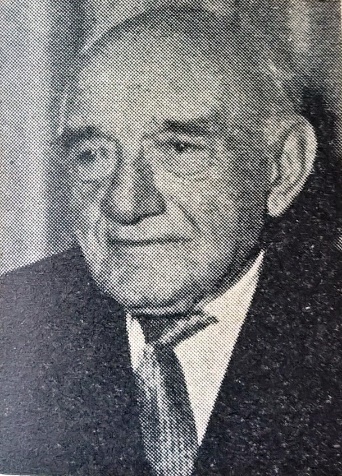 